								le 24/01/2018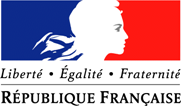 PRÉFET DE LA RÉGION PROVENCE-ALPES-CÔTE D’AZUREvolution des publications relatives aux demandeurs d’emploi inscrits à Pôle emploi en fin de mois À partir de 2018, la Dares et Pôle Emploi au niveau national, tout comme la Direccte et Pôle Emploi au niveau régional, présenteront sous un format rénové les statistiques sur les demandeurs d’emploi inscrits à Pôle Emploi.Cette refonte de la publication vise à mettre l’accent sur les évolutions tendancielles de ces statistiques plutôt que sur leurs variations au mois le mois, très volatiles et difficiles à interpréter. Cette évolution a été préparée par un groupe de travail réunissant des experts de la Dares, de Pôle Emploi et de l’Insee. Ces changements ont également fait l’objet d’une consultation du Conseil national de l’information statistique. Elle se situe dans la continuité des changements mis en œuvre dès 2016 suite aux recommandations de l’Autorité de la statistique publique (ASP) et de la volonté de la ministre du travail. Désormais, les publications communes Dares-Pôle Emploi (au niveau national) et Direccte-Pôle Emploi (au niveau régional) seront désormais trimestrielles et présenteront la moyenne sur le trimestre passé du nombre de demandeurs d’emploi inscrits et des flux d’entrées et sorties.La première édition de la nouvelle publication trimestrielle concernera les chiffres du 1er trimestre 2018 et sera diffusée le 25 avril 2018 à 12 heures.Le calendrier est simple : le 25 de chaque mois suivant la fin du trimestre (25 juillet, 25 octobre et 25 janvier, chaque fois à 12h).En Paca, cette publication sera réalisée à l’échelle de 10 territoires (Région, départements et 3 métropoles).Les  séries mensuelles actuellement publiées continueront d’être mises en ligne au niveau national tous les mois, aux mêmes dates qu’actuellement. Il n’y aura ainsi aucune perte d’information diffusée.Pour toutes questions relatives à ces changements, vous pouvez contacter la Direccte Paca à l’adresse suivante : paca.statistiques@direccte.gouv.fr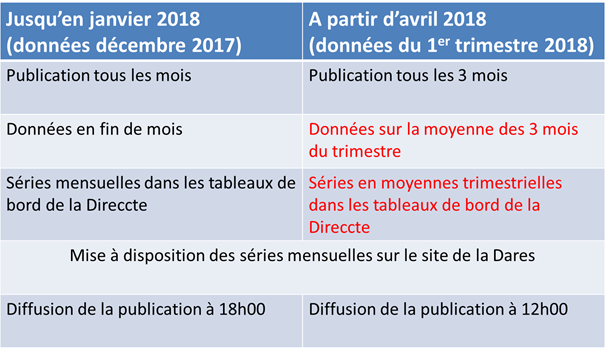 